Preparation for A-Level Geography (Physical) 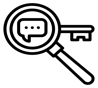 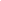 A-Level Topic: Tectonic HazardsKey Question: Why are some locations more at risk from tectonic hazards?Tectonic hazards include earthquakes and volcanic eruptions, as well as secondary hazards such as tsunamis. These represent a significant risk in some parts of the world in terms of loss of life, livelihoods and economic impact. This is especially the case where active tectonic plate boundaries interact with areas of high population density, and medium and high levels of development. Tectonic hazards can be classified as either seismic or volcanic.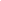 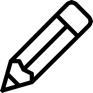 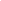 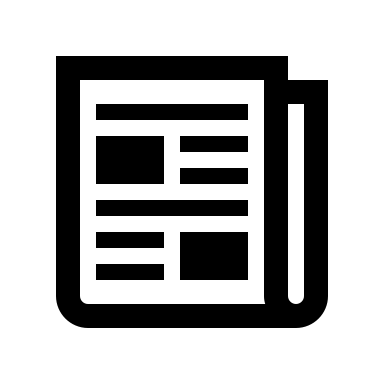 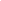 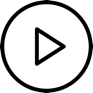 Use the resources provided to write notes that answer the following questions:What is tectonic hazard?What is the main difference between a seismic or volcanic hazard? What are the characteristics of these hazards?Where do volcanoes and earthquakes occur?How and why do volcanoes and earthquakes occur?What factors increase hazard risk? How? Give a couple of named examples of cities/ countries.The Earth’s Structure and Plate Tectonics;https://www.bbc.co.uk/bitesize/guides/z2vjxsg/revision/1Earthquakes;https://www.bbc.co.uk/bitesize/guides/zp46sg8/revision/1https://geographyalevelslc.files.wordpress.com/2012/09/a133-earthquake.pdfVolcanoes; https://www.bbc.co.uk/bitesize/guides/z8p9j6f/revision/1https://geographyalevelslc.files.wordpress.com/2013/07/164-volcanoes.pdfFactors affecting hazard risk;https://www.thegeographeronline.net/uploads/2/6/6/2/26629356/gf731_what_makes_people_vulnerable_to_natural_hazards.pdfTectonic Theory;https://www.nationalgeographic.org/media/plate-tectonics/Earthquakes explained;https://www.youtube.com/watch?v=e7ho6z32yyohttps://www.youtube.com/watch?v=VSgB1IWr6O4Volcanoes explained;https://www.youtube.com/watch?v=yDy28QtdYJYhttps://www.youtube.com/watch?v=WgktM2luLokHazard risk;https://www.youtube.com/watch?v=h7fbfZxoWlY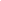 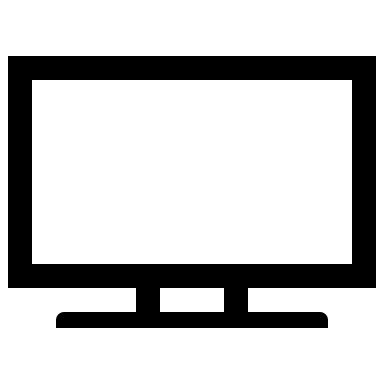 Using your notes, write a one-page report that answers the key question: “Why are some locations more at risk from tectonic hazards?”Your report should be well presented and informative to show an understanding of the content that you have been investigating. Use the key questions above to help you structure your writing and refer to evidence and examples. You can add any maps, images or diagrams to illustrate your points. Try to reach a conclusion to the key question. Using your notes, write a one-page report that answers the key question: “Why are some locations more at risk from tectonic hazards?”Your report should be well presented and informative to show an understanding of the content that you have been investigating. Use the key questions above to help you structure your writing and refer to evidence and examples. You can add any maps, images or diagrams to illustrate your points. Try to reach a conclusion to the key question. Using your notes, write a one-page report that answers the key question: “Why are some locations more at risk from tectonic hazards?”Your report should be well presented and informative to show an understanding of the content that you have been investigating. Use the key questions above to help you structure your writing and refer to evidence and examples. You can add any maps, images or diagrams to illustrate your points. Try to reach a conclusion to the key question. 